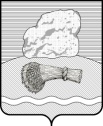 РОССИЙСКАЯ ФЕДЕРАЦИЯКалужская областьДуминичский районАдминистрация сельского поселения«Село Вертное» ПОСТАНОВЛЕНИЕОт «30» сентября    2023   года                                                                      № 46                                            О признании утратившим силу Постановлениеадминистрации сельского поселения «Село Вертное»от 19.01.2023 №4 «Об утверждении Административного регламента предоставления муниципальной услуги«Присвоение адреса объекту адресации, изменениеи аннулирование такого адреса на территориисельского поселения «Село Вертное»(в ред. от 20.04.2023г.№ 28)          В целях упорядочения нормативно-правовых актов Администрация сельского поселения «Село Вертное» в соответствии с Федеральным законом от 06.10.2003 № 131-ФЗ «Об общих принципах организации местного самоуправления в Российской Федерации», рассмотрев экспертное заключение от 24.05.2023 №1597-М-07/2023, Уставом сельского поселения «Село Вертное», администрация сельского поселения «Село Вертное» ПОСТАНОВЛЯЕТ: 1.Признать утратившим силу Постановление от 19.01.2023 №4 «Об утверждении Административного регламента предоставления муниципальной услуги «Присвоение адреса объекту адресации, изменение и аннулирование такого адреса на территории сельского поселения «Село Вертное» (в ред. от 20.04.2023г.№ 28), ввиду несоответствия федеральному законодательству.2. Настоящее постановление вступает в силу с момента обнародования и размещения на официальном сайте органов местного самоуправления сельского поселения «село Вёртное» http://vyortnoe.ru/. Контроль за исполнением настоящего постановления оставляю за собой.         Глава администрации                                                           Л.Н.Гордеева